A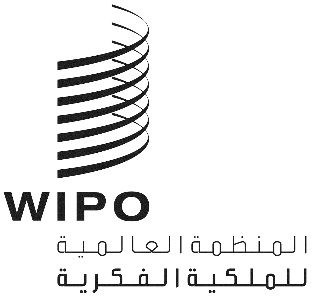 A/59/inf/6الأصل: بالإنكليزيةالتاريخ: 9 سبتمبر 2019جمعيات الدول الأعضاء في الويبوسلسلة الاجتماعات التاسعة والخمسونجنيف، من 30 سبتمبر إلى 9 أكتوبر 2019معلومات أساسية مقدمة من الولايات المتحدة الأمريكية للنظر فيها لدى اعتماد اقتراح البرنامج والميزانية للثنائية 2020/21، كما توصي به الأمانةوثيقة معلومات أساسية قدمها وفد الولايات المتحدة الأمريكيةفي تبليغ موجه إلى الأمانة استُلم بتاريخ 5 سبتمبر 2019، قدم وفد الولايات المتحدة الأمريكية وثيقة المعلومات الأساسية الوارد نصها في المرفق لزيادة إرشاد المناقشة حول بند جدول الأعمال المعنون "تقرير عن لجنة البرنامج والميزانية".[يلي ذلك المرفق]معلومات أساسية مقدمة من الولايات المتحدة الأمريكية للنظر فيها لدى اعتماد اقتراح البرنامج والميزانية للثنائية 2020/21، كما توصي به الأمانةيتعيّن على أعضاء الويبو اتخاذ قرارين مهمين لضمان استمرار تمتع المنظمة بوضع مالي سليم: "1" البتّ فيما إذا كان ينبغي مواصلة تطبيق ما يُسمى منهجية "القدرة على الدفع" أو الاشتراط من كل نظام من أنظمة التسجيل إبداء تضمان مالي والمساهمة ماليا في المنظمة؛ "2" والبتّ فيما إذا كان ينبغي سدّ العجز المالي للاتحادات الممولة من الاشتراكات عن طريق توزيع الإيرادات النثرية بطريقة أكثر عدلا على تلك الاتحادات.ولدى البتّ فيما إذا كان ينبغي الاستمرار في تطبيق مبدأ القدرة على الدفع، ينبغي لأعضاء الويبو الأخذ في الحسبان أن ميزانية الويبو ليست ميزانية أحادية. بل إن اقتراح البرنامج والميزانية للثنائية 2020/21، شأنه شأن الميزانيات السابقة، يعرض ميزانيات آحاد الاتحادات في نسق أحادي. وبالإضافة إلى ذلك، ينبغي أن يتذكّر أعضاء الويبو أن كل معاهدات أنظمة التسجيل التي تديرها الويبو تشترط أن تتضمن ميزانيات الاتحادات المعنية المساهمات في تغطية المصروفات المشتركة للمنظمة. وفي حين ظلّت ميزانيات كل نظام من أنظمة التسجيل تُعرض بشكل منفصل من قبل أن تُنشأ الويبو، فإن توزيع الإيرادات والنفقات تغيّر مع مرور الزمن.ولدى البتّ في طريقة سدّ العجز المالي للاتحاد الممولة من الاشتراكات، ينبغي لأعضاء الويبو تذكّر أن الاتحادات الممولة من الاشتراكات تمثّل ستة اتحادات منفصلة كانت ميزانياتها تُعرض بشكل مماثل. وقد أعِدت هذه الوثيقة لتوفير معلومات أساسية إضافية بغرض دعم أعضاء الويبو في اعتماد اقتراح البرنامج والميزانية، وبحث الطريقة العادلة لتخصيص "المصروفات المشتركة" و"الإيرادات النثرية".ميزانية بحسب الاتحادات وليس ميزانية أحاديةيظهر من مشروع البرنامج والميزانية لعام 1978 عرض أولي للنفقات والإيرادات بحسب كل اتحاد وتخصيص للمصروفات المشتركة للمنظمة. وفي ذلك العام، كانت للويبو ميزانية ثلاثية السنوات، وكانت ميزانية كل اتحاد مبيّنة بوضوح، كما هو وارد في الجدول أدناه.AB/VIII/2
المرفق جيم، الصفحة 6
الجدول الخامس(ثانيا). مقارنة بحسب الاتحادات (النفقات والإيرادات) [ميزانية 1978 الثلاثية السنوات ومشروع ميزانية 1978]المرفق جيم، الصفحة 6 من مشروع برنامج وميزانية 1978، AB/VIII/2 (24 يونيو 1977).وفي عام 2003، وافقت جمعيات الويبو على تعديل اتفاقية الويبو وكل المعاهدات التي تديرها الويبو لتحقيق أغراض عدة منها مراجعة الأحكام المرتبطة بالميزانيات. وفي ذلك الوقت، ناقش الأعضاء إمكانية وضع ميزانية متكاملة تماما، تُجمع فيها أموال كل من الاتحادات، ولكن وُوجه ذلك الاقتراح بالرفض. وبدلا من ذلك، قرّر الأعضاء الإبقاء على هيكل تُبيّن فيه ميزانيات الاتحادات الممولة من الرسوم بطريقة منفصلة عن الاتحادات الممولة من الاشتراكات. وعلاوة على ذلك، قرّر الأعضاء ترسيخ النظام الأحادي الاشتراكات الذي اعتُمد في عام 1993 من قبل مؤتمر الويبو وجمعيتي اتحادي باريس وبرن لدعم المصروفات العامة للويبو والاتحادات الستة الممولة من الاشتراكات.وينعكس ذلك الاتفاق في الجدول 11 من اقتراح البرنامج والميزانية للثنائية 2020/21، وتورد ميزانية الويبو ميزانية الاتحادات الممولة من الاشتراكات بطريقة منفصلة عن ميزانيات أنظمة التسجيل الأربعة الراهنة، أي أنظمة اتحادات معاهدة التعاون بشأن البراءات ومدريد ولاهاي ولشبونة.الجدول 11: السيناريو العام بحسب كل اتحاد(بآلاف الفرنكات السويسرية)اقتراح البرنامج والميزانية للثنائية 2020/21توفر الويبو وثيقة ميزانية واحدة تعرض ميزانيات أنظمة التسجيل الراهنة الأربعة بطريقة منفصلة.المصروفات المشتركة كانت أصلا مقسّمة على الاتحاداتلبيان أن مفهوم الاشتراط من كل الاتحادات دفع حصتها العادلة من المصروفات المشتركة للمنظمة ليس بالمفهوم الجديد، يُظهر المقتطف أدناه أن اتحاد لشبونة أنفق معظم ميزانيته على المصروفات المشتركة:الصفحة 48 من مشروع البرنامج والميزانية لعام 1978 (المذكور أعلاه).وفي عام 1978، وفي السنوات الأخرى خلال تلك الفترة، كان المرفق جيم يشتمل على الميزانية بحسب كل اتحاد، ويورد بالتفصيل المصروفات التي تُعتبر من مصروفات الاتحاد والمصروفات التي تُعد مصروفات مشتركة، ويصف تخصيص المصروفات للاتحادات. ومن الأمثلة على ذلك ما يلي:انظر مشروع البرنامج والميزانية للثنائية 1986-87، المتاح سابقا على الرابط التالي: https://www.wipo.int/mdocsarchives/AB_XVI_1985/AB_XVI_2_E.pdf، ومشروع البرنامج والميزانية للثنائية 1988-1989، الوثيقة AB/XVIII/2، المرفق جيم، الصفحة 4 (29 مايو 1987)، المتاح سابقا على الرابط التالي: https://www.wipo.int/mdocsarchives/AB_XVIII_1987/AB_XVIII_2_E.pdf.وطُبقت منهجية التخصيص تلك أيضا لأغراض الثنائية 1990-1991، الوثيقة AB/XX/2 (31 مايو 1989)، المتاحة سابقا على الرابط التالي: https://www.wipo.int/mdocsarchives/AB_XX_1989/AB_XX_2_E.pdf.وبحلول عام 1992، تغيّرت المنهجية بعض الشيء، ولكن لم يُقدم شرح مفصّل حول طريقة تخصيص المصروفات المشتركة، ما عدا إشارة إلى أنه تواصل تطبيق مبادئ التوزيع المطبقة في الميزانية السابقة (AB/XX/2). والجدير بالذكر أن اتحاد معاهدة سجل الأفلام ساهم في تغطية بعض التكاليف، ولكن يبدو أن اتحاد لشبونة لم يساهم قط. ولكن تواصل تقديم الشرح التالي: "على غرار الممارسة السابقة، ستُستخدم المساهمة الضئيلة للغاية لاتحاد لشبونة (اتحاد حماية تسميات المنشأ وتسجيلها على الصعيد الدولي) لتغطية مصروفاته الضئيلة للغاية، في حين ستُرحّل أي نفقات زائدة إلى فترات الميزانية القادمة."جدول يبيّن حصة كل اتحاد في تغطية تكاليف كل بند(بآلاف الفرنكات السويسرية)اقتراح البرنامج والميزانية، AB/XXII/2/.يُشار إلى المصروفات المشتركة للمنظمة في اقتراح البرنامج والميزانية للثنائية 2020/21 بالمصروفات غير المباشرة للاتحادات والمصروفات الإدارية غير المباشرة. وفي المشروع الأول من اقتراح البرنامج والميزانية للثنائية 2020/21، اقترحت أمانة الويبو تغيير المنهجية الحالية لتخصيص الإيرادات والمصروفات بما يكفل، على غرار ما كان يجري في سبعينات وثمانينات وبداية تسعينات القرن الماضي، مساهمة جميع اتحادات الويبو الممولة من الرسوم (معاهدة التعاون بشأن البراءات ومدريد ولاهاي ولشبونة) والاتحادات الممولة من الاشتراكات في تغطية المصروفات المشتركة للمنظمة، بدلا من مواصلة إعفاء تلك الاتحادات من المساهمة إذا كانت إيراداتها من الرسوم وأموالها الاحتياطية في مستوى لا يمنحها "القدرة على الدفع". وترد المصروفات غير المباشرة للاتحادات في الجدول 11 من المرفق الثالث من مشروع البرنامج والميزانية للثنائية 2020/21، في الصفحة 262 (WO/PBC/30/10)، وهي مبيّنة أدناه داخل دائرة حمراء أضيفت لإبراز نسبة 1% التي يُتوقّع من الاتحادات الممولة من الاشتراكات واتحادي لاهاي ولشبونة المساهمة بها.وتشترط أحكام معاهدات الاتحادات الممولة من الرسوم، وكذلك معظم الاتحادات الممولة من الاشتراكات، أن تساهم تلك الاتحادات في تغطية المصروفات المشتركة للويبو. ونرى أن المساهمة الإسمية المقترحة البالغة واحداً في المائة تُعد خطوة في الاتجاه الصحيح لكل اتحاد حتى يفي بالتزاماته بموجب معاهدته ويساهم في التضامن المالي لكل الاتحادات. لذا ينبغي أن يُشترط من كل اتحاد ممول من الرسوم المساهمة في تغطية المصروفات المشتركة للمنظمة.توزيع الإيرادات النثرية والعجز المتوقّع للاتحادات الممولة من الاشتراكاتبالإضافة إلى إيرادات أنظمة التسجيل المتأتية من الرسوم، تجمع الويبو إيرادات نثرية من عدد من المصادر، بما في ذلك إيرادات الإيجار. ووفق المنهجية المستخدمة منذ عام 2008 على أدنى تقدير، ظلّت الإيرادات النثرية تُوزّع في خمسة أجزاء متساوية على الاتحادات الممولة من الاشتراكات واتحادات معاهدة التعاون بشأن البراءات ومدريد ولاهاي ولشبونة. وأدرجت، في الجدول 12 من المرفق الثالث من مشروع البرنامج والميزانية للثنائية 2020/21، الوارد في الصفحة 263 (WO/PBC/30/10) والمبيّن أدناه، دائرة خضراء لإبراز تلك الإيرادات.الجدول 12: الإيرادات المقدَّرة بحسب كل اتحاد(بآلاف الفرنكات السويسرية)ونلاحظ أن الاشتراكات الأحادية لن تغطي بشكل تام المصروفات المتوقّعة للاتحادات الممولة من الاشتراكات، وأن مساهمة إسمية بنسبة 1% من قبل تلك الاتحادات في تغطية المصروفات المشتركة للمنظمة (كما تقترحه الأمانة) ستزيد من عجز تلك الاتحادات. وعلاوة على ذلك، أعربت عدة بلدان نامية عن قلقها حيال احتمال أن يؤدي ذلك إلى أخذ موارد مالية من البرامج التي تمولها الاتحادات الممولة من الاشتراكات. ولتبديد ذلك القلق اقترحت الولايات المتحدة الأمريكية، أثناء اجتماع لجنة البرنامج والميزانية في يوليو 2019، إزالة الحكم القاضي بأن تدفع الاتحادات الممولة من الاشتراكات 1% لتغطية المصروفات المشتركة. ولزيادة تخفيض العجز المتوقّع لتلك الاتحادات، اقترحت الولايات المتحدة الأمريكية أيضا أن تُنقل كل "الإيرادات النثرية" إلى الاتحادات الممولة من الاشتراكات.ومنح الاتحادات الممولة من الاشتراكات ستة حصص (حصة واحدة لكل من الاتحادات المندرجة في فئة الاتحادات الممولة من الاشتراكات، مقابل حصة واحدة تتلقاها تلك الفئة حاليا) من الإيرادات النثرية من الحلول الكفيلة بسدّ العجز التشغيلي المتوقّع لتك الاتحادات دون الحد بقدر كبير من إيرادات الاتحادات الأخرى التي لها عجز متوقّع. وسيمكّن هذا الاقتراح من منح الاتحادات الممولة من الاشتراكات مليوني فرنك سويسري بدلا من 676,000 فرنك سويسري، ويمكّن أيضا مع ذلك من تخصيص حصة معقولة من الإيرادات النثرية لكل نظام من أنظمة التسجيل (نحو 338,000 فرنك سويسري).التوصيةينبغي أن يعود أعضاء الويبو إلى ممارسة ما قبل عام 2008 التي تشترط من كل اتحاد ممول من الرسوم المساهمة في تغطية المصروفات المشتركة للمنظمة. وبالإضافة إلى ذلك، ينبغي أن يقرّر أعضاء الويبو إعادة توزيع الإيرادات النثرية بطريقة أكثر عدلا على الاتحادات الممولة من الاشتراكات، على النحو المبيّن أعلاه.[نهاية المرفق والوثيقة](بآلاف الفرنكات السويسريةالإيراداتميزانية 1978: الثلاثية السنواتميزانية 1978: المشروع الحاليالزيادة أو الانخفاضمقابل الميزانية الثلاثية 1978	%النفقاتميزانية 1978: الثلاثية السنواتميزانية 1978: المشروع الحاليالزيادة أو الانخفاضمقابل الميزانية الثلاثية 1978	%النتيجةميزانية 1978: الثلاثية السنواتميزانية 1978: المشروع الحاليتحسّن (+) أوتدهور (-)المجموعباريسمدريدلاهاينيسلشبونةلوكارنومعاهدة البراءاتالتعاون الدوليالتصنيف الدوليبرنالأوبوف(بآلاف الفرنكات السويسريةالإيراداتميزانية 1978: الثلاثية السنواتميزانية 1978: المشروع الحاليالزيادة أو الانخفاضمقابل الميزانية الثلاثية 1978	%النفقاتميزانية 1978: الثلاثية السنواتميزانية 1978: المشروع الحاليالزيادة أو الانخفاضمقابل الميزانية الثلاثية 1978	%النتيجةميزانية 1978: الثلاثية السنواتميزانية 1978: المشروع الحاليتحسّن (+) أوتدهور (-)272066470962284249381471847146719843952376(بآلاف الفرنكات السويسريةالإيراداتميزانية 1978: الثلاثية السنواتميزانية 1978: المشروع الحاليالزيادة أو الانخفاضمقابل الميزانية الثلاثية 1978	%النفقاتميزانية 1978: الثلاثية السنواتميزانية 1978: المشروع الحاليالزيادة أو الانخفاضمقابل الميزانية الثلاثية 1978	%النتيجةميزانية 1978: الثلاثية السنواتميزانية 1978: المشروع الحاليتحسّن (+) أوتدهور (-)250686398740475050581672498112819 593907344(بآلاف الفرنكات السويسريةالإيراداتميزانية 1978: الثلاثية السنواتميزانية 1978: المشروع الحاليالزيادة أو الانخفاضمقابل الميزانية الثلاثية 1978	%النفقاتميزانية 1978: الثلاثية السنواتميزانية 1978: المشروع الحاليالزيادة أو الانخفاضمقابل الميزانية الثلاثية 1978	%النتيجةميزانية 1978: الثلاثية السنواتميزانية 1978: المشروع الحاليتحسّن (+) أوتدهور (-)-7.9-1.1--23.1""10.9+2.40+-13.611-35.2--23.1-1.3-1.1-8.5(بآلاف الفرنكات السويسريةالإيراداتميزانية 1978: الثلاثية السنواتميزانية 1978: المشروع الحاليالزيادة أو الانخفاضمقابل الميزانية الثلاثية 1978	%النفقاتميزانية 1978: الثلاثية السنواتميزانية 1978: المشروع الحاليالزيادة أو الانخفاضمقابل الميزانية الثلاثية 1978	%النتيجةميزانية 1978: الثلاثية السنواتميزانية 1978: المشروع الحاليتحسّن (+) أوتدهور (-)288926728t1. 080489151281531847146719844108390(بآلاف الفرنكات السويسريةالإيراداتميزانية 1978: الثلاثية السنواتميزانية 1978: المشروع الحاليالزيادة أو الانخفاضمقابل الميزانية الثلاثية 1978	%النفقاتميزانية 1978: الثلاثية السنواتميزانية 1978: المشروع الحاليالزيادة أو الانخفاضمقابل الميزانية الثلاثية 1978	%النتيجةميزانية 1978: الثلاثية السنواتميزانية 1978: المشروع الحاليتحسّن (+) أوتدهور (-)255116581768176550581862388112819593966344(بآلاف الفرنكات السويسريةالإيراداتميزانية 1978: الثلاثية السنواتميزانية 1978: المشروع الحاليالزيادة أو الانخفاضمقابل الميزانية الثلاثية 1978	%النفقاتميزانية 1978: الثلاثية السنواتميزانية 1978: المشروع الحاليالزيادة أو الانخفاضمقابل الميزانية الثلاثية 1978	%النتيجةميزانية 1978: الثلاثية السنواتميزانية 1978: المشروع الحاليتحسّن (+) أوتدهور (-)-11.7-2.2--28.9--14.1-1.4Dt-21.6t-29.3-23.1-1. 3-3.5-11.8(بآلاف الفرنكات السويسريةالإيراداتميزانية 1978: الثلاثية السنواتميزانية 1978: المشروع الحاليالزيادة أو الانخفاضمقابل الميزانية الثلاثية 1978	%النفقاتميزانية 1978: الثلاثية السنواتميزانية 1978: المشروع الحاليالزيادة أو الانخفاضمقابل الميزانية الثلاثية 1978	%النتيجةميزانية 1978: الثلاثية السنواتميزانية 1978: المشروع الحاليتحسّن (+) أوتدهور (-)-1634-258B1182-49-190,..6000-156-14(بآلاف الفرنكات السويسريةالإيراداتميزانية 1978: الثلاثية السنواتميزانية 1978: المشروع الحاليالزيادة أو الانخفاضمقابل الميزانية الثلاثية 1978	%النفقاتميزانية 1978: الثلاثية السنواتميزانية 1978: المشروع الحاليالزيادة أو الانخفاضمقابل الميزانية الثلاثية 1978	%النتيجةميزانية 1978: الثلاثية السنواتميزانية 1978: المشروع الحاليتحسّن (+) أوتدهور (-)-443-187-277.-1500- 19+11000- 590(بآلاف الفرنكات السويسريةالإيراداتميزانية 1978: الثلاثية السنواتميزانية 1978: المشروع الحاليالزيادة أو الانخفاضمقابل الميزانية الثلاثية 1978	%النفقاتميزانية 1978: الثلاثية السنواتميزانية 1978: المشروع الحاليالزيادة أو الانخفاضمقابل الميزانية الثلاثية 1978	%النتيجةميزانية 1978: الثلاثية السنواتميزانية 1978: المشروع الحاليتحسّن (+) أوتدهور (-)+1241+75+905+34+19-13+11000+97+14الاتحادات المُموَّلة من الاشتراكاتالاتحادات المُموَّلة من الاشتراكاتاتحاد معاهدة البراءاتاتحاد معاهدة البراءاتاتحاد مدريداتحاد مدريداتحاد لاهاياتحاد لاهاياتحاد لشبونةاتحاد لشبونةاتحاد لشبونةاتحاد لشبونةالمجموعالمجموعالمجموعالمجموعالمجموعإيرادات 2020/21إيرادات 2020/2136,084674,122164,49113,319779779779888,795888,795نفقات 2020/21نفقات 2020/21نفقات الاتحاد المباشرة25,218238,96677,73619,4551,5421,5421,542362,917362,917النفقات الإدارية المباشرة12,604116,31955,60611,654837837837197,020197,020المجموع الفرعي، النفقات المباشرة37,822355,284133,34231,1092,3782,3782,378559,936559,936نفقات الاتحاد غير المباشرة237117,11311,44188555128,884128,884النفقات الإدارية غير المباشرة12461,1245,9714633367,26867,268المجموع الفرعي، النفقات غير المباشرة361178,23717,413133888196,151196,151المجموع، نفقات 2020/2138,183533,522150,75531,2422,3862,3862,386756,088756,088تسويات إيبساس المرتقبة على الميزانيةتسويات إيبساس المرتقبة على الميزانية98413,7533,88680562626219,49019,490مجموع النفقات بعد تسويات إيبساسمجموع النفقات بعد تسويات إيبساس39,167547,274154,64132,0482,4482,4482,448775,578775,578النتيجة التشغيليةالنتيجة التشغيلية(3,083)126,8489,850(18,729)(1,669)(1,669)(1,669)113,217113,217المستوى المستهدف للأموال الاحتياطية وصناديق رؤوس الأموال العاملة*المستوى المستهدف للأموال الاحتياطية وصناديق رؤوس الأموال العاملة*19,09150.0%133,38025.0%37,68925.0%4,68615.0%---غير متاح194,847194,84725.8%25.8%* يُحسب المستوى المستهدف للأموال الاحتياطية وصناديق رؤوس الأموال العاملة كنسبة مئوية من النفقات المقدَّرة للثنائية ولكل اتحاد وفقاً للسياسة المراجَعة المتعلقة بالأموال الاحتياطية (WO/PBC/23/8)* يُحسب المستوى المستهدف للأموال الاحتياطية وصناديق رؤوس الأموال العاملة كنسبة مئوية من النفقات المقدَّرة للثنائية ولكل اتحاد وفقاً للسياسة المراجَعة المتعلقة بالأموال الاحتياطية (WO/PBC/23/8)* يُحسب المستوى المستهدف للأموال الاحتياطية وصناديق رؤوس الأموال العاملة كنسبة مئوية من النفقات المقدَّرة للثنائية ولكل اتحاد وفقاً للسياسة المراجَعة المتعلقة بالأموال الاحتياطية (WO/PBC/23/8)* يُحسب المستوى المستهدف للأموال الاحتياطية وصناديق رؤوس الأموال العاملة كنسبة مئوية من النفقات المقدَّرة للثنائية ولكل اتحاد وفقاً للسياسة المراجَعة المتعلقة بالأموال الاحتياطية (WO/PBC/23/8)* يُحسب المستوى المستهدف للأموال الاحتياطية وصناديق رؤوس الأموال العاملة كنسبة مئوية من النفقات المقدَّرة للثنائية ولكل اتحاد وفقاً للسياسة المراجَعة المتعلقة بالأموال الاحتياطية (WO/PBC/23/8)* يُحسب المستوى المستهدف للأموال الاحتياطية وصناديق رؤوس الأموال العاملة كنسبة مئوية من النفقات المقدَّرة للثنائية ولكل اتحاد وفقاً للسياسة المراجَعة المتعلقة بالأموال الاحتياطية (WO/PBC/23/8)* يُحسب المستوى المستهدف للأموال الاحتياطية وصناديق رؤوس الأموال العاملة كنسبة مئوية من النفقات المقدَّرة للثنائية ولكل اتحاد وفقاً للسياسة المراجَعة المتعلقة بالأموال الاحتياطية (WO/PBC/23/8)* يُحسب المستوى المستهدف للأموال الاحتياطية وصناديق رؤوس الأموال العاملة كنسبة مئوية من النفقات المقدَّرة للثنائية ولكل اتحاد وفقاً للسياسة المراجَعة المتعلقة بالأموال الاحتياطية (WO/PBC/23/8)* يُحسب المستوى المستهدف للأموال الاحتياطية وصناديق رؤوس الأموال العاملة كنسبة مئوية من النفقات المقدَّرة للثنائية ولكل اتحاد وفقاً للسياسة المراجَعة المتعلقة بالأموال الاحتياطية (WO/PBC/23/8)* يُحسب المستوى المستهدف للأموال الاحتياطية وصناديق رؤوس الأموال العاملة كنسبة مئوية من النفقات المقدَّرة للثنائية ولكل اتحاد وفقاً للسياسة المراجَعة المتعلقة بالأموال الاحتياطية (WO/PBC/23/8)* يُحسب المستوى المستهدف للأموال الاحتياطية وصناديق رؤوس الأموال العاملة كنسبة مئوية من النفقات المقدَّرة للثنائية ولكل اتحاد وفقاً للسياسة المراجَعة المتعلقة بالأموال الاحتياطية (WO/PBC/23/8)* يُحسب المستوى المستهدف للأموال الاحتياطية وصناديق رؤوس الأموال العاملة كنسبة مئوية من النفقات المقدَّرة للثنائية ولكل اتحاد وفقاً للسياسة المراجَعة المتعلقة بالأموال الاحتياطية (WO/PBC/23/8)* يُحسب المستوى المستهدف للأموال الاحتياطية وصناديق رؤوس الأموال العاملة كنسبة مئوية من النفقات المقدَّرة للثنائية ولكل اتحاد وفقاً للسياسة المراجَعة المتعلقة بالأموال الاحتياطية (WO/PBC/23/8)TMD.08اتحاد لشبونةاتحاد لشبونةاتحاد لشبونةاتحاد لشبونةاتحاد لشبونةاتحاد لشبونةاتحاد لشبونةاتحاد لشبونةاتحاد لشبونةاتحاد لشبونةاتحاد لشبونةاتحاد لشبونةاتحاد لشبونةاتحاد لشبونةاتحاد لشبونةاتحاد لشبونةاتحاد لشبونةاتحاد لشبونةاتحاد لشبونةاتحاد لشبونةاتحاد لشبونةاتحاد لشبونةاتحاد لشبونةاتحاد لشبونةاتحاد لشبونةاتحاد لشبونةاتحاد لشبونةاتحاد لشبونة(أ)	سيتواصل نشر جريدة تسميات المنشأ.(ب)	سيستمر اتحاد لشبونة في تحمل نسبة ضئيلة من المصروفات المشتركة. ولكن لن تدرج هذه المبالغ بالتفصيل في كل من الأنشطة الرئيسية المعنية نظراً إلى حجمها الضئيل للغاية. وتقدَّر المساهمات في المصروفات المشتركة بمبلغ 5000 فرنك سويسري(أ)	سيتواصل نشر جريدة تسميات المنشأ.(ب)	سيستمر اتحاد لشبونة في تحمل نسبة ضئيلة من المصروفات المشتركة. ولكن لن تدرج هذه المبالغ بالتفصيل في كل من الأنشطة الرئيسية المعنية نظراً إلى حجمها الضئيل للغاية. وتقدَّر المساهمات في المصروفات المشتركة بمبلغ 5000 فرنك سويسري(أ)	سيتواصل نشر جريدة تسميات المنشأ.(ب)	سيستمر اتحاد لشبونة في تحمل نسبة ضئيلة من المصروفات المشتركة. ولكن لن تدرج هذه المبالغ بالتفصيل في كل من الأنشطة الرئيسية المعنية نظراً إلى حجمها الضئيل للغاية. وتقدَّر المساهمات في المصروفات المشتركة بمبلغ 5000 فرنك سويسري(أ)	سيتواصل نشر جريدة تسميات المنشأ.(ب)	سيستمر اتحاد لشبونة في تحمل نسبة ضئيلة من المصروفات المشتركة. ولكن لن تدرج هذه المبالغ بالتفصيل في كل من الأنشطة الرئيسية المعنية نظراً إلى حجمها الضئيل للغاية. وتقدَّر المساهمات في المصروفات المشتركة بمبلغ 5000 فرنك سويسري(أ)	سيتواصل نشر جريدة تسميات المنشأ.(ب)	سيستمر اتحاد لشبونة في تحمل نسبة ضئيلة من المصروفات المشتركة. ولكن لن تدرج هذه المبالغ بالتفصيل في كل من الأنشطة الرئيسية المعنية نظراً إلى حجمها الضئيل للغاية. وتقدَّر المساهمات في المصروفات المشتركة بمبلغ 5000 فرنك سويسري(أ)	سيتواصل نشر جريدة تسميات المنشأ.(ب)	سيستمر اتحاد لشبونة في تحمل نسبة ضئيلة من المصروفات المشتركة. ولكن لن تدرج هذه المبالغ بالتفصيل في كل من الأنشطة الرئيسية المعنية نظراً إلى حجمها الضئيل للغاية. وتقدَّر المساهمات في المصروفات المشتركة بمبلغ 5000 فرنك سويسري(أ)	سيتواصل نشر جريدة تسميات المنشأ.(ب)	سيستمر اتحاد لشبونة في تحمل نسبة ضئيلة من المصروفات المشتركة. ولكن لن تدرج هذه المبالغ بالتفصيل في كل من الأنشطة الرئيسية المعنية نظراً إلى حجمها الضئيل للغاية. وتقدَّر المساهمات في المصروفات المشتركة بمبلغ 5000 فرنك سويسري(أ)	سيتواصل نشر جريدة تسميات المنشأ.(ب)	سيستمر اتحاد لشبونة في تحمل نسبة ضئيلة من المصروفات المشتركة. ولكن لن تدرج هذه المبالغ بالتفصيل في كل من الأنشطة الرئيسية المعنية نظراً إلى حجمها الضئيل للغاية. وتقدَّر المساهمات في المصروفات المشتركة بمبلغ 5000 فرنك سويسري(أ)	سيتواصل نشر جريدة تسميات المنشأ.(ب)	سيستمر اتحاد لشبونة في تحمل نسبة ضئيلة من المصروفات المشتركة. ولكن لن تدرج هذه المبالغ بالتفصيل في كل من الأنشطة الرئيسية المعنية نظراً إلى حجمها الضئيل للغاية. وتقدَّر المساهمات في المصروفات المشتركة بمبلغ 5000 فرنك سويسري(أ)	سيتواصل نشر جريدة تسميات المنشأ.(ب)	سيستمر اتحاد لشبونة في تحمل نسبة ضئيلة من المصروفات المشتركة. ولكن لن تدرج هذه المبالغ بالتفصيل في كل من الأنشطة الرئيسية المعنية نظراً إلى حجمها الضئيل للغاية. وتقدَّر المساهمات في المصروفات المشتركة بمبلغ 5000 فرنك سويسري(أ)	سيتواصل نشر جريدة تسميات المنشأ.(ب)	سيستمر اتحاد لشبونة في تحمل نسبة ضئيلة من المصروفات المشتركة. ولكن لن تدرج هذه المبالغ بالتفصيل في كل من الأنشطة الرئيسية المعنية نظراً إلى حجمها الضئيل للغاية. وتقدَّر المساهمات في المصروفات المشتركة بمبلغ 5000 فرنك سويسري(أ)	سيتواصل نشر جريدة تسميات المنشأ.(ب)	سيستمر اتحاد لشبونة في تحمل نسبة ضئيلة من المصروفات المشتركة. ولكن لن تدرج هذه المبالغ بالتفصيل في كل من الأنشطة الرئيسية المعنية نظراً إلى حجمها الضئيل للغاية. وتقدَّر المساهمات في المصروفات المشتركة بمبلغ 5000 فرنك سويسري(أ)	سيتواصل نشر جريدة تسميات المنشأ.(ب)	سيستمر اتحاد لشبونة في تحمل نسبة ضئيلة من المصروفات المشتركة. ولكن لن تدرج هذه المبالغ بالتفصيل في كل من الأنشطة الرئيسية المعنية نظراً إلى حجمها الضئيل للغاية. وتقدَّر المساهمات في المصروفات المشتركة بمبلغ 5000 فرنك سويسري(أ)	سيتواصل نشر جريدة تسميات المنشأ.(ب)	سيستمر اتحاد لشبونة في تحمل نسبة ضئيلة من المصروفات المشتركة. ولكن لن تدرج هذه المبالغ بالتفصيل في كل من الأنشطة الرئيسية المعنية نظراً إلى حجمها الضئيل للغاية. وتقدَّر المساهمات في المصروفات المشتركة بمبلغ 5000 فرنك سويسري(أ)	سيتواصل نشر جريدة تسميات المنشأ.(ب)	سيستمر اتحاد لشبونة في تحمل نسبة ضئيلة من المصروفات المشتركة. ولكن لن تدرج هذه المبالغ بالتفصيل في كل من الأنشطة الرئيسية المعنية نظراً إلى حجمها الضئيل للغاية. وتقدَّر المساهمات في المصروفات المشتركة بمبلغ 5000 فرنك سويسري(أ)	سيتواصل نشر جريدة تسميات المنشأ.(ب)	سيستمر اتحاد لشبونة في تحمل نسبة ضئيلة من المصروفات المشتركة. ولكن لن تدرج هذه المبالغ بالتفصيل في كل من الأنشطة الرئيسية المعنية نظراً إلى حجمها الضئيل للغاية. وتقدَّر المساهمات في المصروفات المشتركة بمبلغ 5000 فرنك سويسري(أ)	سيتواصل نشر جريدة تسميات المنشأ.(ب)	سيستمر اتحاد لشبونة في تحمل نسبة ضئيلة من المصروفات المشتركة. ولكن لن تدرج هذه المبالغ بالتفصيل في كل من الأنشطة الرئيسية المعنية نظراً إلى حجمها الضئيل للغاية. وتقدَّر المساهمات في المصروفات المشتركة بمبلغ 5000 فرنك سويسري(أ)	سيتواصل نشر جريدة تسميات المنشأ.(ب)	سيستمر اتحاد لشبونة في تحمل نسبة ضئيلة من المصروفات المشتركة. ولكن لن تدرج هذه المبالغ بالتفصيل في كل من الأنشطة الرئيسية المعنية نظراً إلى حجمها الضئيل للغاية. وتقدَّر المساهمات في المصروفات المشتركة بمبلغ 5000 فرنك سويسري(أ)	سيتواصل نشر جريدة تسميات المنشأ.(ب)	سيستمر اتحاد لشبونة في تحمل نسبة ضئيلة من المصروفات المشتركة. ولكن لن تدرج هذه المبالغ بالتفصيل في كل من الأنشطة الرئيسية المعنية نظراً إلى حجمها الضئيل للغاية. وتقدَّر المساهمات في المصروفات المشتركة بمبلغ 5000 فرنك سويسري(أ)	سيتواصل نشر جريدة تسميات المنشأ.(ب)	سيستمر اتحاد لشبونة في تحمل نسبة ضئيلة من المصروفات المشتركة. ولكن لن تدرج هذه المبالغ بالتفصيل في كل من الأنشطة الرئيسية المعنية نظراً إلى حجمها الضئيل للغاية. وتقدَّر المساهمات في المصروفات المشتركة بمبلغ 5000 فرنك سويسري(أ)	سيتواصل نشر جريدة تسميات المنشأ.(ب)	سيستمر اتحاد لشبونة في تحمل نسبة ضئيلة من المصروفات المشتركة. ولكن لن تدرج هذه المبالغ بالتفصيل في كل من الأنشطة الرئيسية المعنية نظراً إلى حجمها الضئيل للغاية. وتقدَّر المساهمات في المصروفات المشتركة بمبلغ 5000 فرنك سويسري(أ)	سيتواصل نشر جريدة تسميات المنشأ.(ب)	سيستمر اتحاد لشبونة في تحمل نسبة ضئيلة من المصروفات المشتركة. ولكن لن تدرج هذه المبالغ بالتفصيل في كل من الأنشطة الرئيسية المعنية نظراً إلى حجمها الضئيل للغاية. وتقدَّر المساهمات في المصروفات المشتركة بمبلغ 5000 فرنك سويسري(أ)	سيتواصل نشر جريدة تسميات المنشأ.(ب)	سيستمر اتحاد لشبونة في تحمل نسبة ضئيلة من المصروفات المشتركة. ولكن لن تدرج هذه المبالغ بالتفصيل في كل من الأنشطة الرئيسية المعنية نظراً إلى حجمها الضئيل للغاية. وتقدَّر المساهمات في المصروفات المشتركة بمبلغ 5000 فرنك سويسري(أ)	سيتواصل نشر جريدة تسميات المنشأ.(ب)	سيستمر اتحاد لشبونة في تحمل نسبة ضئيلة من المصروفات المشتركة. ولكن لن تدرج هذه المبالغ بالتفصيل في كل من الأنشطة الرئيسية المعنية نظراً إلى حجمها الضئيل للغاية. وتقدَّر المساهمات في المصروفات المشتركة بمبلغ 5000 فرنك سويسري(أ)	سيتواصل نشر جريدة تسميات المنشأ.(ب)	سيستمر اتحاد لشبونة في تحمل نسبة ضئيلة من المصروفات المشتركة. ولكن لن تدرج هذه المبالغ بالتفصيل في كل من الأنشطة الرئيسية المعنية نظراً إلى حجمها الضئيل للغاية. وتقدَّر المساهمات في المصروفات المشتركة بمبلغ 5000 فرنك سويسري(أ)	سيتواصل نشر جريدة تسميات المنشأ.(ب)	سيستمر اتحاد لشبونة في تحمل نسبة ضئيلة من المصروفات المشتركة. ولكن لن تدرج هذه المبالغ بالتفصيل في كل من الأنشطة الرئيسية المعنية نظراً إلى حجمها الضئيل للغاية. وتقدَّر المساهمات في المصروفات المشتركة بمبلغ 5000 فرنك سويسري(أ)	سيتواصل نشر جريدة تسميات المنشأ.(ب)	سيستمر اتحاد لشبونة في تحمل نسبة ضئيلة من المصروفات المشتركة. ولكن لن تدرج هذه المبالغ بالتفصيل في كل من الأنشطة الرئيسية المعنية نظراً إلى حجمها الضئيل للغاية. وتقدَّر المساهمات في المصروفات المشتركة بمبلغ 5000 فرنك سويسري(أ)	سيتواصل نشر جريدة تسميات المنشأ.(ب)	سيستمر اتحاد لشبونة في تحمل نسبة ضئيلة من المصروفات المشتركة. ولكن لن تدرج هذه المبالغ بالتفصيل في كل من الأنشطة الرئيسية المعنية نظراً إلى حجمها الضئيل للغاية. وتقدَّر المساهمات في المصروفات المشتركة بمبلغ 5000 فرنك سويسري(أ)	سيتواصل نشر جريدة تسميات المنشأ.(ب)	سيستمر اتحاد لشبونة في تحمل نسبة ضئيلة من المصروفات المشتركة. ولكن لن تدرج هذه المبالغ بالتفصيل في كل من الأنشطة الرئيسية المعنية نظراً إلى حجمها الضئيل للغاية. وتقدَّر المساهمات في المصروفات المشتركة بمبلغ 5000 فرنك سويسريحجم العمل الشهري:;.,arrحجم العمل الشهري:;.,arrحجم العمل الشهري:;.,arrالسفرالسفرالسفرالسفرالخدمات التعاقديةالخدمات التعاقديةالخدمات التعاقديةالخدمات التعاقديةالخدمات التعاقديةالخدمات التعاقديةالخدمات التعاقديةالخدمات التعاقديةالمصروفات التشغيليةالمصروفات التشغيليةالإمدادات والموادالإمدادات والموادالأثاث والمعدات.الأثاث والمعدات.المبانيالمبانيالمنحالمنحمصروفات أخرىمصروفات أخرىالمجموعموظفون(مهني وشبه مهني)(عام)البعثاتالبعثاتالغيرالغيرالمؤتمراتالمؤتمراتالمستشارونالمستشارونالطباعةالطباعةأخرىأخرىالمصروفات التشغيليةالمصروفات التشغيليةالإمدادات والموادالإمدادات والموادالأثاث والمعدات.الأثاث والمعدات.المبانيالمبانيالمنحالمنحمصروفات أخرىمصروفات أخرى8انظر TMD.13انظر TMD.13انظر TMD.133355تخصيص المصروفات للاتحادات أو الوحدات الأخرىتخصيص المصروفات للاتحادات أو الوحدات الأخرىتخصيص المصروفات للاتحادات أو الوحدات الأخرىتخصيص المصروفات للاتحادات أو الوحدات الأخرىتخصيص المصروفات للاتحادات أو الوحدات الأخرىتخصيص المصروفات للاتحادات أو الوحدات الأخرىالمجموعالمجموعباريسباريسمدريدمدريدلاهايلاهاينيسنيسلشبونةلشبونةلوكارنولوكارنومعاهدة البراءاتمعاهدة البراءاتالتعاون الدوليالتعاون الدوليالتصنيف الدوليالتصنيف الدوليبرنبرنالأوبوفتخصيص المصروفات للاتحادات أو الوحدات الأخرىتخصيص المصروفات للاتحادات أو الوحدات الأخرىتخصيص المصروفات للاتحادات أو الوحدات الأخرىتخصيص المصروفات للاتحادات أو الوحدات الأخرىتخصيص المصروفات للاتحادات أو الوحدات الأخرىتخصيص المصروفات للاتحادات أو الوحدات الأخرى8888AB/XVIII/2المرفق جيم، الصفحة 4AB/XVIII/2المرفق جيم، الصفحة 4البند في المرفق ألفقسم المؤتمرات والدعم التقنيتكون النسب المئوية النسب المئوية "المساحية". وتُحسب النسب المئوية المساحية كما يلي: "1" المساحات المشغولة بشكل دائم من قبل وحدة إدارية تعمل لصالح اتحاد ما تُخصص لذلك الاتحاد فقط؛ "2" المساحات المشغولة بشكل دائم من قبل وحدة إدارية تعمل لصالح عدة اتحادات تُخصص وفق النسبة المئوية المطبقة على موظفي تلك الوحدة الإدارية؛ "3" المساحات المشتركة، أي المساحات التي تُستخدم من حين لآخر فقط من قبل وحدة إدارية ما (قاعات المؤتمرات ودورات المياه والدهاليز وغير ذلك) تُخصص وفق النسب المئوية من "نسبة مجموع تكاليف الموظفين (انظر GSS.12 أعلاه).قسم الحوسبةتكون النسب المئوية مقابل حجم العمل المنجز لكل اتحاد.GSS.16GSS.17باريسبرنالتصنيف الدولينيسلوكارنوفيينامعاهدة البراءاتمدريدلاهايسجل الأفلامالأوبوفالمجموع5313.6%4712.0%174.4%41.0%10.3%-16341.8%8321.3%164.1%61.5%-3903,89055.2%1,74824.8%----87412.4%4516.4%851.2%--7,04868357.0%27623.0%----14912.4%776.4%141.2%--1,19919850.7%11529.3%----4912.4%256.4%51.2%39289849.0%53529.2%241.3%50.3%20.1%-22712.4%1176.4%221.2%20.1%-1,83223940.0%-23840.0%---7412.4%386.4%71.2%--596--27490.0%---3010.0%----304---12090.0%---1310.0%---133الاتحادات المُموَّلة من الاشتراكاتالاتحادات المُموَّلة من الاشتراكاتاتحاد معاهدة البراءاتاتحاد معاهدة البراءاتاتحاد مدريداتحاد مدريداتحاد لاهاياتحاد لاهاياتحاد لشبونةاتحاد لشبونةاتحاد لشبونةاتحاد لشبونةالمجموعالمجموعالمجموعالمجموعالمجموعإيرادات 2020/21إيرادات 2020/2136,084674,122164,49113,319779779779888,795888,795نفقات 2020/21نفقات 2020/21نفقات الاتحاد المباشرة25,218238,96677,73619,4551,5421,5421,542362,917362,917النفقات الإدارية المباشرة12,604116,31955,60611,654837837837197,020197,020المجموع الفرعي، النفقات المباشرة37,822355,284133,34231,1092,3782,3782,378559,936559,936نفقات الاتحاد غير المباشرة237117,11311,44188555128,884128,884النفقات الإدارية غير المباشرة12461,1245,9714633367,26867,268المجموع الفرعي، النفقات غير المباشرة361178,23717,413133888196,151196,151المجموع، نفقات 2020/2138,183533,522150,75531,2422,3862,3862,386756,088756,088تسويات إيبساس المرتقبة على الميزانيةتسويات إيبساس المرتقبة على الميزانية98413,7533,88680562626219,49019,490مجموع النفقات بعد تسويات إيبساسمجموع النفقات بعد تسويات إيبساس39,167547,274154,64132,0482,4482,4482,448775,578775,578النتيجة التشغيليةالنتيجة التشغيلية(3,083)126,8489,850(18,729)(1,669)(1,669)(1,669)113,217113,217المستوى المستهدف للأموال الاحتياطية وصناديق رؤوس الأموال العاملة*المستوى المستهدف للأموال الاحتياطية وصناديق رؤوس الأموال العاملة*19,09150.0%133,38025.0%37,68925.0%4,68615.0%---غير متاح194,847194,84725.8%25.8%* يُحسب المستوى المستهدف للأموال الاحتياطية وصناديق رؤوس الأموال العاملة كنسبة مئوية من النفقات المقدَّرة للثنائية ولكل اتحاد وفقاً للسياسة المراجَعة المتعلقة بالأموال الاحتياطية (WO/PBC/23/8)* يُحسب المستوى المستهدف للأموال الاحتياطية وصناديق رؤوس الأموال العاملة كنسبة مئوية من النفقات المقدَّرة للثنائية ولكل اتحاد وفقاً للسياسة المراجَعة المتعلقة بالأموال الاحتياطية (WO/PBC/23/8)* يُحسب المستوى المستهدف للأموال الاحتياطية وصناديق رؤوس الأموال العاملة كنسبة مئوية من النفقات المقدَّرة للثنائية ولكل اتحاد وفقاً للسياسة المراجَعة المتعلقة بالأموال الاحتياطية (WO/PBC/23/8)* يُحسب المستوى المستهدف للأموال الاحتياطية وصناديق رؤوس الأموال العاملة كنسبة مئوية من النفقات المقدَّرة للثنائية ولكل اتحاد وفقاً للسياسة المراجَعة المتعلقة بالأموال الاحتياطية (WO/PBC/23/8)* يُحسب المستوى المستهدف للأموال الاحتياطية وصناديق رؤوس الأموال العاملة كنسبة مئوية من النفقات المقدَّرة للثنائية ولكل اتحاد وفقاً للسياسة المراجَعة المتعلقة بالأموال الاحتياطية (WO/PBC/23/8)* يُحسب المستوى المستهدف للأموال الاحتياطية وصناديق رؤوس الأموال العاملة كنسبة مئوية من النفقات المقدَّرة للثنائية ولكل اتحاد وفقاً للسياسة المراجَعة المتعلقة بالأموال الاحتياطية (WO/PBC/23/8)* يُحسب المستوى المستهدف للأموال الاحتياطية وصناديق رؤوس الأموال العاملة كنسبة مئوية من النفقات المقدَّرة للثنائية ولكل اتحاد وفقاً للسياسة المراجَعة المتعلقة بالأموال الاحتياطية (WO/PBC/23/8)* يُحسب المستوى المستهدف للأموال الاحتياطية وصناديق رؤوس الأموال العاملة كنسبة مئوية من النفقات المقدَّرة للثنائية ولكل اتحاد وفقاً للسياسة المراجَعة المتعلقة بالأموال الاحتياطية (WO/PBC/23/8)* يُحسب المستوى المستهدف للأموال الاحتياطية وصناديق رؤوس الأموال العاملة كنسبة مئوية من النفقات المقدَّرة للثنائية ولكل اتحاد وفقاً للسياسة المراجَعة المتعلقة بالأموال الاحتياطية (WO/PBC/23/8)* يُحسب المستوى المستهدف للأموال الاحتياطية وصناديق رؤوس الأموال العاملة كنسبة مئوية من النفقات المقدَّرة للثنائية ولكل اتحاد وفقاً للسياسة المراجَعة المتعلقة بالأموال الاحتياطية (WO/PBC/23/8)* يُحسب المستوى المستهدف للأموال الاحتياطية وصناديق رؤوس الأموال العاملة كنسبة مئوية من النفقات المقدَّرة للثنائية ولكل اتحاد وفقاً للسياسة المراجَعة المتعلقة بالأموال الاحتياطية (WO/PBC/23/8)* يُحسب المستوى المستهدف للأموال الاحتياطية وصناديق رؤوس الأموال العاملة كنسبة مئوية من النفقات المقدَّرة للثنائية ولكل اتحاد وفقاً للسياسة المراجَعة المتعلقة بالأموال الاحتياطية (WO/PBC/23/8)* يُحسب المستوى المستهدف للأموال الاحتياطية وصناديق رؤوس الأموال العاملة كنسبة مئوية من النفقات المقدَّرة للثنائية ولكل اتحاد وفقاً للسياسة المراجَعة المتعلقة بالأموال الاحتياطية (WO/PBC/23/8)الاتحادات المُموَّلة من الاشتراكاتالاتحادات المُموَّلة من الاشتراكاتالاتحادات المُموَّلة من الاشتراكاتالاتحادات المُموَّلة من الاشتراكاتاتحاد معاهدة البراءاتاتحاد معاهدة البراءاتاتحاد معاهدة البراءاتاتحاد معاهدة البراءاتاتحاد مدريداتحاد مدريداتحاد مدريداتحاد مدريداتحاد لاهاياتحاد لاهاياتحاد لاهاياتحاد لاهاياتحاد لشبونةاتحاد لشبونةاتحاد لشبونةاتحاد لشبونةالمجموعالمجموعالمجموعالمجموعالمجموعالمبلغالمبلغ%%المبلغالمبلغ%%المبلغالمبلغ%%المبلغالمبلغ%%المبلغالمبلغ%%المبلغالمبلغ%%الإيرادات على أساس الاستحقاقالإيرادات على أساس الاستحقاقالإيرادات على أساس الاستحقاقالرسومالرسوم- - - - 672,132672,13299.7%99.7%162,184162,18498.6%98.6%11,96311,96389.8%89.8%50506.4%6.4%846,329846,32995.2%95.2%الإيرادات على أساس النقدالإيرادات على أساس النقدالإيرادات على أساس النقدالاشتراكات (النظام الأحادي)الاشتراكات (النظام الأحادي)34,75434,75496.3%96.3%- - - - - - - - - - - - - - - - 34,75434,7543.9%3.9%التحكيمالتحكيم5945941.6%1.6%5615610.1%0.1%1,5181,5180.9%0.9%6276274.7%4.7%- - - - 3,3003,3000.4%0.4%المنشوراتالمنشورات770.0%0.0%7007000.1%0.1%60600.0%0.0%- - - - - - - - 7677670.1%0.1%الإيرادات النثريةالإيرادات النثرية6766761.9%1.9%6766760.1%0.1%6766760.4%0.4%6766765.1%5.1%67667687%87%3,3803,3800.4%0.4%المجموع الفرعيالمجموع الفرعي36,03136,03199.9%99.9%1,9371,9370.3%0.3%2,2542,2541.4%1.4%1,3031,3039.8%9.8%67667687%87%42,20142,2014.7%4.7%تسوية الإيرادات على أساس النقد وفق معايير إيبساستسوية الإيرادات على أساس النقد وفق معايير إيبساس53530.1%0.1%53530.0%0.0%53530.0%0.0%53530.4%0.4%53537%7%2642640.0%0.0%المجموعالمجموع36,08436,084100%100%674,122674,122100%100%164,491164,491100%100%13,31913,319100%100%779779100%100%888,795888,795100%100%